Требуется замена отопления? Имеющееся решение не обеспечивает дом достаточным количеством тепла? Переплачиваете за обогрев? 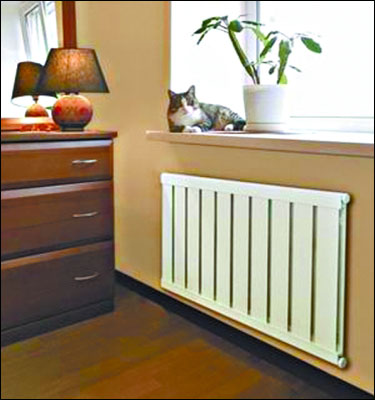 Расчет отопления позволит избежать этих недостатков!Мы разработаем индивидуально для Вас проект отопления, подберем нужное оборудование, исходя из особенностей здания. К примеру, котельные следует сооружать в отдельном помещении с учетом многих нюансов. В том случае, если такого нет, следует выбирать настенные или небольшие напольные котлы. Все это учтут наши специалисты. 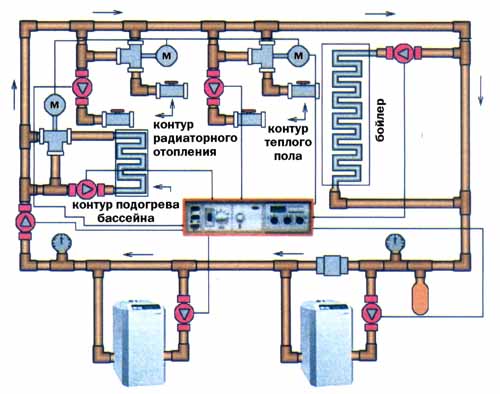 Компания СВОТОК проводит уникальную акцию, действующую с ограничением по времени: Вызов специалиста, подбор и расчет отопления БЕСПЛАТНО! СКИДКА на монтаж 20%!СПЕШИТЕ ВОСПОЛЬЗОВАТЬСЯ ВЫГОДНЫМ ПРЕДЛОЖЕНИЕМ УЖЕ СЕГОДНЯ!Особенности обогрева частного дома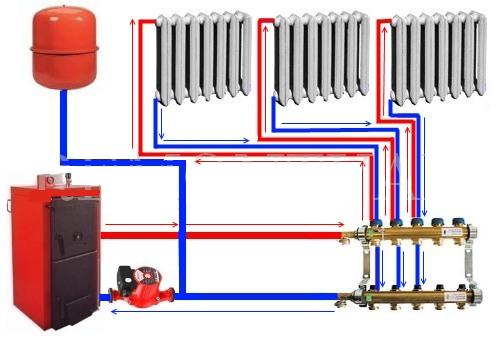 Чем холоднее становится на улице, тем острее нуждаются владельцы коттеджей в частном отоплении. В условиях сурового климата нашей страны уют в доме во многом зависит от того, насколько в нем тепло. Важно, чтобы в доме была не только комфортная температура, но и оплата за автономное отопление была достаточно низкой. Успей воспользоваться СКИДКОЙ 20% на монтаж отопительной системы. Предложение действует с ограничением по времени!Отопление – система для обогрева помещения, проектировать которую следует с особой тщательностью. Ошибки могут привести к плачевным последствиям: отравление продуктами сгорания топлива, преждевременный выход из строя составляющих системы, большой шум и посторонние звуки, огромные расходы на оплату, недостаточный обогрев и многое другое. Чтобы этого избежать, лучше всего воспользоваться услугой отопление «под ключ», в рамках которой специалисты самостоятельно занимаются подбором комплектующих систем, установкой, учитывают все малейшие нюансы. Мы спроектируем для Вас систему отопления БЕСПЛАТНО!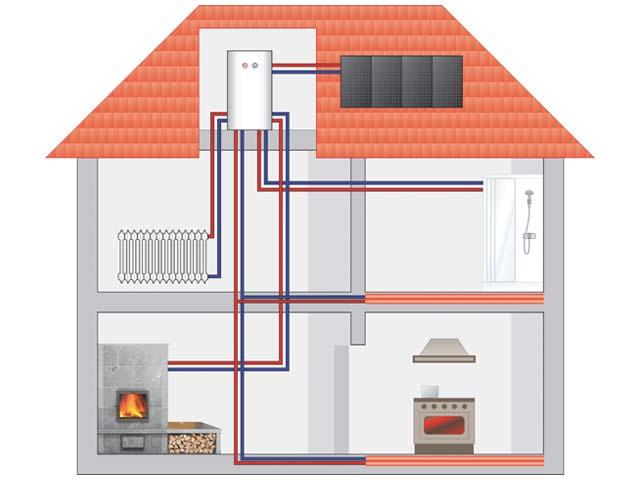 Отопление частного дома имеет ряд особенностей, в сравнении с отоплением зданий. В отличие от отопления зданий, владелец частного дома всегда имеет возможность сэкономить, подобрать для себя наиболее предпочтительный тип теплоносителя, к примеру, водяное отопление, топливо. В зависимости от типа топлива выделяют: газовое отопление, электрическое отопление,отопление на твердом топливе. Также различают котловое отопление и систему «теплый пол». Напольное отопление относится к низкотемпературным способам обогрева помещения. Наши преимуществаМы предлагаем наиболее оптимальную отопительную систему исходя из ИНДИВИДУАЛЬНЫХ пожеланий и особенностей дома; Установка отопления осуществляется с соблюдением всем норм и требований безопасной эксплуатации. Наши специалисты регулярно повышают свою квалификацию, посещая семинары, проводимые нашими партнерами: производителями отопительной техники; Монтаж систем отопления производится по результатам теплотехнического расчета, в рамках которого выбираются радиаторы отопления, их расположение, материал и диаметр труб, мощность насосов, котлы отопления.Гарантия на все работы и используемые материалы; У нас более демократичные цены; В отличие от наших конкурентов, мы не используем стандартных решений. У нас принципиально другая технология и есть решения, использующиеся только нами. 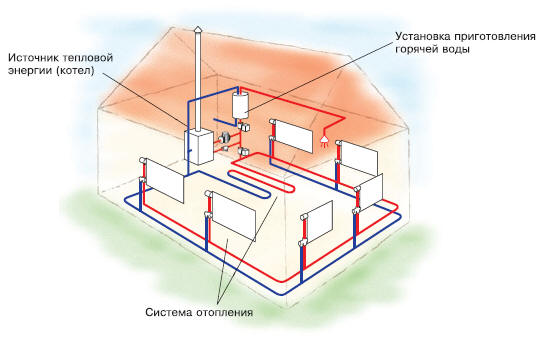 О компании СВОТОКМы предлагаем услуги по комплексному оборудованию домов на Юго-Востоке Московской области: Гжель, Бронницы, Раменское. У нас вы можете заказать понравившиеся септики, установку канализации, к примеру, монтаж септиков Юнилос, в которых водоочистка происходит с применением современных методов биологической, химической и механической очистки. Канализация – не единственное направление деятельности нашей компании. Для нормального функционирования дома следует обеспечить водоснабжение. В этих направлениях мы также обеспечиваем полный спектр услуг: от бурения скважины до монтажа системы водоснабжения. Конечно, не следует забывать об обогреве дома. В рамках специального предложения мы предоставляем скидку на монтаж системы отопления на 20%. Если ваш дом находится в городах Гжель, Раменское или Бронницы, поспешите сэкономить! Имея большой опыт, мы предоставляем гарантию на все выполненные работы и используемые материалы!Быть нашими клиентами выгодно и приятно! Звоните прямо сейчас!http://text.ru/text_check/result/53f3184e4d039